What is Student Council?Student Council is the primary representative forum of the Students' Union. It provides any student with the opportunity to try to influence the policies, priorities, campaigns and activities of the Students’ Union. Each member of council is referred to as a Student Councillor and is allocated a vote. Their job it is to represent different demographics of university students. Student Councillors are invited to contribute according to the wishes of the students that they represent, for example students living in University accommodation, LGBT+ students, student members of clubs and societies.Student Council is designed to hold all of the elected executive officers to account by requiring all officers to submit monthly reports to council for discussion. Student Council also has the authority to expel students from membership of the SU, call a referendum and remove trustees. It also has responsibility for the election of student trustees, the policy of the SU and (together with the trustees) making and amending by-laws. Any University of Worcester student is welcome to attend Student Council, and submit an item/proposal/motion for discussion. After discussions, however, only elected Student Councillors can vote to approve/reject these ideas/motions/proposals. These decisions give direction and shape the activities of to the Executive Officers.There are 44 places on Student Council, so there are lots of opportunities to get involved. Meetings are held every three to four weeks, chaired by an independent, elected chair person that has responsibility for ensuring that discussions are conducted in an open, inclusive and democratic manner and that votes are properly taken and recorded. All elected Executive Officers have places on Student Council (marked in blue in the table below).  All other Student Council positions are applied for and elected by the students whose interests they represent (marked in Green for committee election or Orange for application form submission).  2014-15 Student Council meetingsAll meetings of Student Council will take place on Tuesday evenings, 17:15 - 19:15, in EE1107 (Cotswold B), on the following dates:How to submit an item for discussion There are two options for submitting an item or issue to discuss at Student Council:Email the Chair summarising the item/action for discussion. This could be related to an academic concern, a campaign you'd like to start, a national controversy - whatever you like, as long as it's related to your experience at university.Fill out a motion template and email it to the Chair. A motion is a more formal description of action that you would like the Students' Union to take. If passed, a motion becomes policy.Student Council Members 2014-2015Executive Officer positionsSTUDENT COUNCIL POSITIONS AVAILABLE FOR CURRENT UNIVERSITY OF WORCESTER STUDENTS TO APPLY FOR:*Membership openings via application form will be selected by current members of student council through a face to face procedure/vote. To download a Student Council application form please click HERE or copy and paste the following link into your web browser.  http://www.worcsu.com/pageassets/yourvoice/studentcouncil/Student-Council-application-form-2014-general-places.docxPlease return all application forms to the Students Union via email: studentsunion@worc.ac.uk by 5 p.m. Monday October 6th 2015Basic Rules of Student councilDuring discussions, a member must raise their hand and be recognized by the Chair before he or she can speakNo one can speak twice on a matter until all have had opportunity to speakThe Chair may set time limits for discussionNo disrespect towards others will be toleratedDeclarations of interest must be addressedThe Chair does not vote with the other membersCommon Terms and Phrases used in MeetingsStudent council 2014-2015 member contact listsStudent council 2014-2015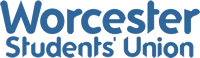 23rd September 201414th October 201428th October 2014AGM - 11th November 201425th November 201413th January 201510th March 201521st April 2015 PositionRecruitment process Brief description of roleChair of Student Council SU all-student electionsTo chair student council meetings in a diplomatic, unbiased and neutral fashion. Does not hold a votePresidentSU all-student electionsTo lead the Student Union Executive and speak on behalf of the student bodyVice President EducationSU all-student electionsRepresent students' concerns, aspirations and problems in relation to education provision and student representationVice President Student ActivitiesSU all-student electionsRepresent students' concerns, aspirations and problems in relation to student activitiesMature Students' OfficerSU all-student electionsRepresent the interest of mature students Non-UK Students' OfficerSU all-student electionsRepresent the interest of non-UK studentsRAG OfficerSU all-student electionsRepresent and lead the Students’ Union Raise and Give (RAG) fundraising activities Diversity OfficerSU all-student electionsRepresent students who may feel they are disadvantaged as a result of their disability, sexuality or ethnicity including LGBT students, BAME students Sustainability OfficerSU all-student electionsLead the SU to maintain its Gold Green Impact Award ,  Energize Worcester project,  and improvements to the environmental, social and financial sustainability of the SUWelfare OfficerSU all-student electionsRepresent and highlight Student health and welfare  issues Women’s OfficerSU all-student electionsRepresent the interests of female students Student Disability OfficerAll student by--election Ethnic Minority OfficerAll student by--electionLGBT OfficerAll student by--electionPositionRecruitment processBrief description of roleLGBT students Elected by the LGBT community / LGBT society organized by Diversity OfficerRepresent the interests of LGBT studentsMature students Elected by the mature students committee/network organized by Mature OfficerRepresent the interests of mature students Non-UK students Elected by the international committee/network organized by Non-UK Student OfficerRepresent the interests of non-UK students Postgraduate students Elected by postgraduate society organized by Vice President EducationRepresent the interests of postgraduate students RAG Elected by RAG committee/network organized by RAG OfficerRepresent the interest of Raise and Give fundraising activity RAG Elected by RAG committee/network organized by RAG OfficerRepresent the interest of Raise and Give fundraising activity Events and entertainment Elected by the SU entertainment and events committee/network Representing the interests of entertainment and events held in the Students’ Union SU sports Elected from SU Sports committee members at committee training by Vice President Student Activities Two students representing the interest of students involved in SU sportsSU sports Elected from SU Sports committee members at committee training by Vice President Student Activities Two students representing the interest of students involved in SU sportsSU societiesElected from SU Societies committee members at committee training by Vice President Student ActivitiesTwo students  representing the interest of students involved in SU societiesSU societiesElected from SU Societies committee members at committee training by Vice President Student ActivitiesTwo students  representing the interest of students involved in SU societiesCommunity volunteering Elected  by volunteering network – online voteTwo students  representing the interests of students involved in community volunteeringCommunity volunteering Elected  by volunteering network – online voteTwo students  representing the interests of students involved in community volunteeringInstitute of Education Elected from student academic reps (StARs), by StARs, organized by Institute RepsRepresent students interest in the institute of Institute of EducationInstitute of Health and Society Elected from student academic reps (StARs), by StARs, organized by Institute RepsRepresent students interest in the institute of Institute of Health and SocietyInstitute of Humanities and Creative Arts Elected from student academic reps (StARs), by StARs, organized by Institute Reps Represent students interest in the institute of Institute of Humanities and Creative ArtsInstitute of Science and the Environment Elected from student academic reps (StARs), by StARs, organized by Institute RepsRepresent students interest in the institute of Institute of Science and the EnvironmentInstitute of Sport and Exercise Science Elected from student academic reps (StARs), by StARs, organized by Institute RepsRepresent students interest in the institute of Institute of Sport and Exercise ScienceWorcester Business School Elected from student academic reps (StARs), by StARs, organized by Institute RepsRepresent students interest in the institute of Worcester Business SchoolBlack and minority ethnic students (BAME)By application form*One student self-defining as BAME representing the interests of BAME studentsStudents with a disabilityBy application form*One student self-defining as having a disability, representing the interests of students with a disabilitySustainability issuesBy application form*Two students with an interest in sustainability issues, representing the Students’ Union practices of  environmental, financial and social sustainabilitySustainability issuesBy application form*Two students with an interest in sustainability issues, representing the Students’ Union practices of  environmental, financial and social sustainabilityPart-time studentsBy application form*One student who studies part-time, representing the interests of part-time studentsBlock placement studentsBy application form*One student whose course entails block placements, representing the interests of students undertaking block placementsCommuting studentsBy application form*One student who commutes at least ten miles to University, representing the interests of commuting studentsStudents living in St Johns halls of residenceBy application form*One student living in University accommodation at St Johns campus, representing the interests of students living in St Johns campus halls of residenceStudents living in City campus halls of residenceBy application form*One student living in University accommodation in the city centre, representing the interests of students living in city centre halls of residenceStudents living in University-managed off-site accommodationBy application form*One student living in University-managed off-site accommodation, representing the interests of students living in University-managed off-site accommodationStudents living in private rented accommodation in WorcesterBy application form*One student living in private rented student accommodation in Worcester, representing the interests of students living in local private rented student accommodationCo-optedBy application form* Four students who would like to contribute to student council but do not represent any of the above rolesCo-optedBy application form* Four students who would like to contribute to student council but do not represent any of the above rolesCo-optedBy application form* Four students who would like to contribute to student council but do not represent any of the above rolesCo-optedBy application form* Four students who would like to contribute to student council but do not represent any of the above rolesAd hoc from Latin, meaning 'for the purpose of', as for example, when a sub-committee is set up specially to organise a works outing.Adjournto hold a meeting over until a later date.Adopt minutesminutes are 'adopted' when accepted by members and signed up by the chairman.Advisoryproviding advice or suggestion, not taking actionAgendaa schedule of items drawn up for discussion at a meetingAGMAnnual General Meeting all members are usually eligible to attendApologiesexcuses given in advance for inability to attend a meetingArticles of Associationrules required by Company law which govern a company's activitiesAttendance listin some committees a list is passed round to be signed as a record of attendanceBye-lawsrules regulating an organisation's activitiesCasting voteby convention, some committee chairmen may use a 'casting vote' to reach a decision, if votes are equally dividedChairmanleader or person given authority to conduct a meetingChairman's Agendabased upon the committee agenda, but containing explanatory notesCollective Responsibilitya convention by which all committee members agree to abide by a majority decisionCommitteea group of people usually elected or appointed who meet to conduct agreed business and report to a senior bodyConsensusagreement by general consent, no formal vote being takenConstitutionset of rules governing activities of voluntary bodiesConveneto call a meetingDeclaration of interestAnnouncing that a discussion topic has the potential to undermine the impartiality of the person because of the possibility of a clash between the persons self, professional or public interest. The member should declare interest and abstain from the vote Decisionresolution minutes are sometimes called 'decision minutes'Ejectremove someone (by force if necessary) from a meetingExecutivehaving the power to act upon taken decisionsExtraordinary Meetinga meeting called for all members to discuss a serious issue affecting all is called an Extraordinary General Meeting; otherwise a non-routine meeting called for a specific purposeEx officiogiven powers or rights by reason of officeGuillotinecut short a debate – usually in ParliamentHonorary posta duty performed without payment, e.g. Honorary SecretaryInformation, Point of the drawing of attention in a meeting to a relevant item of factIntra vireswithin the power of the committee or meeting to discuss, carry outLie on the table leave item to be considered instead at the next meeting (see table)Lobbyinga practice of seeking members' support before a meetingMinutesthe written record of a meeting; resolution minutes record only decision reached, while narrative minutes provide a record of the decision-making processMotion the name given to a 'proposal' when it is being discussed at a meetingMoverone who speaks on behalf of a motionNem confrom Latin, literally, 'no one speaking against'Opposerone who speaks against a motionOrder, point ofthe drawing of attention to a breach of rules or proceduresOther businesseither items left over from a previous meeting, or items discussed after the main business of a meetingPoint of orderproceedings may be interrupted on a 'point of order' if procedures or rules are not being kept to in a meetingProposalthe name given to a submitted item for discussion (usually written) before a meeting takes placeProxyliterally 'on behalf of another person' - proxy voteQuorumthe number of people needed to be in attendance for a meeting to be legitimate and so commenceRefer back to pass an item back for further considerationResolutionthe name given to a 'motion' which has been passed or carried; used after the decision has been reachedSeconderone who supports the 'proposer' of a motion or proposal by 'seconding' itSecretarycommittee official responsible for the internal and external administration of a committeeSecret ballota system of voting in secretShelveto drop a motion which has no supportSine die from Latin, literally, 'without a day', that is to say indefinitely, e.g. 'adjourned sine die'.Standing Committee a committee which has an indefinite term of officeStanding Ordersrules of procedure governing public sector meetingsTableto introduce a paper or schedule for notingTaken as read to save time, it is assumed the members have already read the minutesTreasurer committee official responsible for its financial records and transactionsUltra vires beyond the authority of the meeting to considerUnanimous all being in favourRepresentative PositionPersonEmail address and Facebook GroupChair of student CouncilEllen Joycestudentcouncilchair@worc.ac.uk PresidentWes Hudsonw.hudson@worc.ac.uk Vice President EducationTom Clarket.clarke@worc.ac.uk Vice President Student ActivitiesAbi Clarkea.clarke@worc.ac.uk Mature Students' OfficerHelen MannersSumature@worc.ac.uk  https://www.facebook.com/groups/209029845965488/Non-UK Students' OfficerSavannah Jujupe1_13@uni.worc.ac.uk RAG OfficerJack BuczynskiSurag@uni.worc.ac.uk  https://www.facebook.com/profile.php?id=100007357548305Student Disability OfficerOpen to by-election Ethnic Minority OfficerOpen to by-electionLGBT OfficerOpen to by-electionSustainability OfficerVanessa Gordon gorv1_12@uni.worc.ac.uk Welfare OfficerGeorgie Bullbulg1_13@uni.worc.ac.uk Women’s OfficerChantal Vinyardsuwomen@worc.ac.uk https://www.facebook.com/chantalwomensofficerwsu?fref=tshttps://www.facebook.com/groups/WomensnetworkUoW/  LGBT studentsMature students Ben Norrisnorb1_13@uni.worc.ac.uk Non-UK students Claudia CălinCalm1_13@uni.worc.ac.uk Postgraduate studentsRAG Thomas BealeBeat1_12@uni.worc.ac.uk RAG Allie GentleGena1_13@uni.worc.ac.uk Events and entertainmentSU sports Joshua WareWarj5_12@uni.worc.ac.uk SU sportsSU societiesJoe HayesHayJ1_13@uni.worc.ac.uk SU societiesTina Wootton-PorterWoot1_12@uni.worc.ac.uk Community volunteeringCommunity volunteeringInstitute of Education Alice Underhillunda1_13@uni.worc.ac.uk Institute of Health and Society Sarah Meyrickmeys1_14@uni.worc.ac.uk Institute of Humanities and Creative ArtsInstitute of Science and the Environment Nicki Le PageLepn1_13@uni.worc.ac.uk Institute of Sport and Exercise ScienceWorcester Business School Mihaela GetzovaGetm1_13@uni.worc.ac.uk Black and minority ethnic students (BAME) Munifa Raufraum1_14@uni.worc.ac.ukStudents with a disability Connor Allen allc1_14@uni.worc.ac.ukSustainability issues Jane Abbott  abbj1_07@uni.worc.ac.ukSustainability issues Rebecca Jonesjonr1_13@uni.worc.ac.ukPart-time studentsBlock placement studentsCommuting students Jeremy Hanley-Keeley  hanj1_14@uni.worc.ac.ukStudents living in St Johns halls of residence Morgan Koronis  korm1_14@uni.worc.ac.ukStudents living in City campus halls of residenceStudents living in University-managed off-site accommodation Luke Hysted  hysl1_14@uni.worc.ac.ukStudents living in private rented accommodation in Worcester Victoria Maybury  mayv1_14@uni.worc.ac.ukCo-opted Val Turnerturv1_12@uni.worc.ac.uk Co-optedPhillip Brookesbrop1_11@uni.worc.ac.uk Co-optedCo-opted